CURRICULUM VITAEJean Lau Chin, Ed.D., ABPPAdelphi University						Home:  96A Mountain AvenueDerner Institute for Advanced Psychological Studies			Bayville, NY 11709158 Cambridge Avenue			             		Phone:	516-206-4626 Garden City, NY 11530-0701				Email: CEOServices@yahoo.comTel: 516-877-4185Email: chin@adelphi.edu	     								     PROFESSIONAL EXPERIENCEDerner Institute for Advanced Psychological Studies, Adelphi University 	2006-PresentProfessor (2010-present)Fulbright Scholar (2018) and Fulbright Specialist (2011-2016) Research on Diversity and LeadershipResearch on NYC Chinatown Oral HistoryUniversity Diversity CommitteeFaculty Committee on Retention, Tenure and PromotionDean and Professor (2006-2010)Chief academic officer of the school with oversight of all psychology programs including undergraduate, several masters, doctorate, and postgraduate programs, and two psychological clinics.Led the reaccreditation of the doctoral programReorganized programs within the school to improve quality, promote greater relevance and visibility in the field Hiring of new faculty and program directors leading to new initiatives  Chair of the University Diversity Committee; promoted diversity in the curriculum, climate, and personnel practices of the university and as a goal of the strategic planDeveloped a Strategic Plan for the school redefining its identity and creating a new visionFundraising for an endowed fund; development to grow our donor and alumni base  of Professional Psychology, Alliant International University		   2003-2006Systemwide Dean and Professor   Chief academic officer and oversight of 12 programs including MA, PhD and PsyD programs in Clinical Psychology, Counseling Psychology, and Marriage and Family Therapy, and a post-doctoral program in Psychopharmacology located on 6 campuses in , , and .  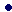 Responsible for 4 , and an APA internship consortium.Led reaccreditation for 8 clinical psychology programs and international licensure for the  program, and participated in university reaccreditationProgram development included the start-up of new online program in psychology, new international program in Implemented a new systemwide organizational structure for improved coordination and efficiency after the merger of CSPP with USICCEO Services, Clinical and Consulting Practice 				  1997-Present		Providing Clinical services including psychotherapy and psychological assessment since 1973	Broadened the business in 1997 to focus on cultural competence providing: 	Management consulting including needs assessment, program evaluation	Education and training including diversity training, leadership development, cultural competence, 	Organization development services including strategic planning, retreat facilitationCenter for Multicultural Training in Psychology, Boston Medical Center		 2000-2003	Clinical Director, Grief Counseling and Disaster Response Program	Core Faculty for Internship program in Clinical Psychology Behavioral Health Partnership 			 	          1998-1999Director, East RegionDirected the management of the provider network for health insurance Managed the East Region of Massachusetts with a staff of 30 including 4 regional managers for 1/3 of the state and half the providers.	Initiated and implemented network management plan for outpatient provider network. 						1986-1997Executive Director (1988-1997)Developed and implemented a Master Plan for regional services expanding to 6 sitesOversight of primary and preventive health care including pediatrics, internal medicine, obstetrics-gynecology, mental health, dental, social services, laboratory, optometryCreated a  for preventive care services.	Stewarded a $5M Capital Campaign for a  and a 50,000 sq ft building.Grants development and management of federal, state, and local grants of several million dollars/year Fundraising to develop a donor base and private foundation grantsTripled the budget and doubled the staff expanding programs to address unmet needs for immigrant/refugees communitiesDeveloped an internship and practicum site to train residents, psychologists and social workersDirector of Mental Health/Social Service (1986-1988)Douglas A. Thom Clinic 							1970-1985Co-Director (1977-1985)Chief Psychologist (1973-1977)Staff Psychologist (1970-1973)Oversight of the child guidance clinic with responsibilities for clinical services, program development, training and supervision of mental health professionals Private foundation fundraising and state grants for programs and servicesDeveloped new programs including a Learning Disabilities Consultation Service, Psychoeducation Tutoring Service, Evening Adolescent Clinic, Child Custody Program, and Continuing Education ProgramAssumption College                                                                                                                      1976-1977Instructor for Psychology Assessment CourseTufts/New England Medical Center/Department of Child Psychiatry 	1974-1975Staff Psychologist: Chinese Mental Health TeamBoston University School of MedicineStaff Psychology: Mental Retardation Clinic Nursery Program			 1970Columbia University/Teachers College					1966-1968 Instructor, Psychology Department (1968)Research Assistant, Center for Urban Education (1966) 							1966-1968 Research Assistant, Psychology LaboratoryACADEMIC APPOINTMENTS (Professor, 2006-Present)  of Professional Psychology, , Professor (2003-2006) of Medicine, Department of Psychiatry, Associate Professor of Psychiatry (2002-Present; Assistant Professor of Psychiatry (Psychology), (1979-87); Core Faculty for Center for Minority Training in Psychology, (2000-2003) of Medicine, Department of Family Medicine and Community Health, Assistant Clinical Professor (1987-2003)Boston University, Clinical Community Psychology Program, Adjunct Professor, (1977-85)Massachusetts School of Professional Psychology, Adjunct Professor (1979-82)Columbia University, Teachers College, Instructor (1968)EDUCATION, Teachers College: Ed.D. in School Psychology (1974), Teachers College: MA in School Psychology (1969): BS with honors in Psychology (1966)Professional TrainingBoston University School of Medicine, Dept of Psychiatry - Psychology Intern (1969-1970)New York City Public Schools - Psychology Trainee (1967-1969) , Psychological  - Psychology Trainee (1966-1967)PROFESSIONAL CERTIFICATIONAmerican Board of Professional Psychology – Clinical Psychology (2001) #5450Massachusetts Board of Registration for Psychologists: #650 (1973); Health Service Provider (1993)National Register of Health Service Providers in Psychology, Certificate #17252, 1976.American Psychological Association Fellow: Division 45, 1993; Div 35, 1995; Div 12, 2001, Div 29, 2002, Div 52, 2010.PROFESSIONAL BOARDS (Partial and Recent)American Psychological Association Council Leadership Team – Chair (2015-Present)Division of International Psychology (52) – President (2015-2017) Council of Representatives - Division 35 (2005-2010); Division 45 (2011-2016)		Division of the Society for the Study of Ethnic Minorities (45) – President (2009-2011)Division of Women (35) – Exec Comm (1991-present) Secretary (1998-2001), Pres (2001-04)Division of Clinical Psychology (12), Ethnic Minorities Section - President (1991-92)  International Council of Psychologists – President Elect (2017)New York State Psychological Association, Division of Women’s Issues – President (2009), Executive Board (2008-Present); NYSPA Council Member (2013-Present); Executive Committee 2016-Present)ERASE Racism Board of Advisors (2007-Present)Nassau County Mental Health Association Board of Directors (2006-Present); President (2015-2016)National Council of Schools and Programs of Professional Psychology – President (2008-2010)National Asian Pacific Americans for Families Against Substance Abuse: Vice Chair (1990-91); Chair (1991-94); Executive Board (1990-2010)  Area Maxi Services Board Member (2005-2008)National Register of Health Service Providers in Psychology Board of Directors (2004-2007) of Professional Psychology: Board of Trustees, Membership Chair (1999-2003)EDITORIAL BOARDSJournal of Training and Education in Professional Psychology, Consulting Editor, 2006-10Praeger, Series Editor, Race and Ethnicity in Psychology			2001-PresentProfessional Psychology: Research and Practice Consulting Editor		2000-2006Asian American Journal of Psychology					2009-PresentJournal Reviewer:American PsychologistTraining and Education in Professional PsychologyJournal of Cultural Diversity and Ethnic Minority PsychologyPsychology of Women QuarterlySex RolesWomen and TherapyJournal of OrthopsychiatryPsycCritiquesEthics and BehaviorJournal of Clinical Child PsychologyBOARD APPOINTMENTS (Partial and Recent)Substance Abuse Mental Health Services Administration (SAMHSA), US Dept of Health and Human Services (USDHHS)Advisory Committee for Eliminating Mental Health Disparities (2007-2012)Advisory Committee for Women Services (2007-2010)American Psychological AssociationCommittee on International Relations in Psychology (2012-2015)Board for the Advancement of Psychology in the Public Interest (2006-2009)	Committee on Professional Practice and Standards, (1997-2000), Chair (1999-2000)	Committee on Ethnic Minority Affairs, Member (1994-97), Chair (1995-96)US DHHS, SAMHSA Center for Substance Abuse Prevention: 	Center for Substance Abuse Prevention National Advisory Council (2000-2005)	Community Initiated Programs Institutional Review Committee (1999)	Strengthening Families Institutional Review Committee (1999-2000)	Expert Panel to evaluate cross-site Youth Connect Programs (1999)	Conference Grants Standing Committee (1993-95)	Urban Health Issues Workgroup, Violence (1993) 	Asian American Program Evaluation Committee (1992)	Institutional Review Committee, High Risk Youth Demonstration Grants, Chair (1990); (1991).National Institute of Mental Health: 	Institutional Review Committee, Mental Health Clinical Training Grants (1989-91); Special Panel (2001-2010)	Multi-Disciplinary National Conference: Clinical Training/Services for Mentally Ill Minorities (1990)	Public-Academic Partnerships in Clinical Training (1990)USDHHS, Office of the Surgeon General, Bridging Primary Care and Mental Health Federal Workgroup, 2001Massachusetts Department of Public Health, Office of Minority Health: Advisory Board, 1996-2003, Chair 1999-2000.USDHHS, SAMHSA, Center for Substance Abuse Treatment	NIDA/CSAT Workgroup to increase minority representation in research (2000)	Cultural Competence  (1999)USDHHS, Office of Minority Health	 Institutional Review Group (1999-2005) Technical Assistance and 	Working Session on Health Priorities of Minority Populations (1993)	Data Development Committee (1990)USDHHS, SAMHSA, Center for Mental Health Services: 	Asian American and Pacific Islander Mental Health  (1999)	Culturally Competent Measures of Service Quality Working Group (1997)	Mental Health Service System Issues of Asian American and Pacific Islanders Work Group (1995)	Managed Care and Ethnic Minorities, Working Group to develop an evaluation agenda (1996)Association of Asian Pacific Community Health Organizations: Establishing a National Standard for API Enabling Services, Working Group (1997) Department of Mental Health: Blue Ribbon panel on a multicultural agenda, (1996-97) Board of Registration for Psychologists: Board Appointment (1993-97)Centers for Disease ,  Department of Health and Human Services: Asian American and Pacific Islanders First National Health  Planning Committee (1995)The New England Summit on Health Care Reform with First Lady Hillary Rodham Clinton (1993)USDHHS, SAMHSA, Office for Treatment Improvement: Primary Care/Substance Abuse Linkages Initiative (1991)AWARDS (Partial)2018 Fulbright Scholar as Distinguished Chair in Cultural Competence to the University of Sydney, Australia2014 Committee on Women in Psychology Leadership Award – American Psychological Association2013 Margaret Floyd Washburn Award – Division of Women’s Issues, New York State Psychological Association2013 Diversity Award – New York State Psychological Association 2013 Distinguished Elder Award, National Multicultural Conference and Summit 2013 Presidential Citation, American Psychological Association - Diversity2012 Pioneer Award – The Society for the Psychology of Women, American Psychological Association, (Division 35, Section 5)2011 Presidential Citation – American Psychological Association - Women’s Issues 2010 Distinguished Achievement in Education – Organization of Chinese Americans – Long Island, November 20102009 Women of Distinction Award – Office of the  Executive Thomas R. Suozzi2005 Editor of The Psychology of Prejudice and Discrimination - Winner of the 2005 Choice Award for Outstanding Academic Titles2003 YWCA Academy of Women Achievers2002 24th Annual Symposium of Eminent Women in Psychology 2001 Distinguished Contribution, Asian American Psychological Association 2001 Honorable Mention, Women of Color Book Award, Association for Women in Psychology 1999 Leading Women 2000 by Patriot's Trail Girl Scouts Council  1996 New England Health Care Assembly Blue Ribbon Exhibit Award for South Cove’s Family Life Center 1991 Women Who Care Award presented by Women in Philanthropy 1991 Outstanding Executive Director Award, Massachusetts League of Community Health Centers 1990 Award for Cultural Competence, Children and Adolescent Service System Program 